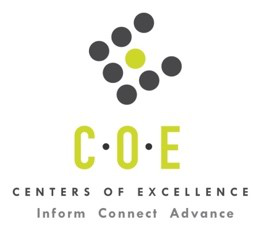 Regenerative Agriculture OccupationsLabor Market Information ReportWest Valley CollegePrepared by the San Francisco Bay Center of Excellence for Labor Market ResearchMarch 2021RecommendationBased on all available data, there appears to be an “undersupply” of Regenerative Agriculture workers compared to the demand for this cluster of occupations in the Bay region and in the Silicon Valley sub-region (Santa Clara counties). There is a projected annual gap of about 2,834 students in the Bay region and 151 students in the Silicon Valley Sub-Region.IntroductionThis report provides student outcomes data on employment and earnings for TOP 0115.00 - Natural Resources programs in the state and region. It is recommended that these data be reviewed to better understand how outcomes for students taking courses on this TOP code compare to potentially similar programs at colleges in the state and region, as well as to outcomes across all CTE programs at West Valley College and in the region.This report profiles Regenerative Agriculture Occupations in the 12 county Bay region and in the Silicon Valley sub-region for a proposed new Regenerative Agriculture on Public and Private Lands certificate program at West Valley College. Labor market information (LMI) is not available at the eight-digit SOC Code level for Agricultural Technicians (19-4011.01), therefore, the data shown in Tables 1 and 2 is for Agricultural and Food Science Technicians (at the six digit SOC level) and likely overstates demand for Agricultural Technicians. Tables 3, 4, 6, 9, 10 and 11 use job postings data from Burning Glass at the eight-digit SOC Code level for Agricultural Technicians (19-4011.01).Farmers, Ranchers, and Other Agricultural Managers (11-9013): Plan, direct, or coordinate the management or operation of farms, ranches, greenhouses, aquacultural operations, nurseries, timber tracts, or other agricultural establishments. May hire, train, and supervise farm workers or contract for services to carry out the day-to-day activities of the managed operation. May engage in or supervise planting, cultivating, harvesting, and financial and marketing activities. Excludes “First-Line Supervisors of Farming, Fishing, and Forestry Workers” (45-1011).
  Entry-Level Educational Requirement: High school diploma or equivalent
  Training Requirement: None
  Percentage of Community College Award Holders or Some Postsecondary Coursework: 32%Agricultural and Food Science Technicians (19-4011): Work with agricultural and food scientists in food, fiber, and animal research, production, and processing; and assist with animal breeding and nutrition. Conduct tests and experiments to improve yield and quality of crops or to increase the resistance of plants and animals to disease or insects. Includes technicians who assist food scientists or technologists in the research and development of production technology, quality control, packaging, processing, and use of foods.
  Entry-Level Educational Requirement: Associate’s degree
  Training Requirement: Moderate-term on-the-job training
  Percentage of Community College Award Holders or Some Postsecondary Coursework: NA%First-Line Supervisors of Farming, Fishing, and Forestry Workers (45-1011): Directly supervise and coordinate the activities of agricultural, forestry, aquacultural, and related workers. Excludes “First-Line Supervisors of Landscaping, Lawn Service, and Groundskeeping Workers” (37-1012).
  Entry-Level Educational Requirement: High school diploma or equivalent
  Training Requirement: None
  Percentage of Community College Award Holders or Some Postsecondary Coursework: 20%Farmworkers, Farm, Ranch, and Aquacultural Animals (45-2093): Attend to live farm, ranch, or aquacultural animals that may include cattle, sheep, swine, goats, horses and other equines, poultry, finfish, shellfish, and bees. Attend to animals produced for animal products, such as meat, fur, skins, feathers, eggs, milk, and honey. Duties may include feeding, watering, herding, grazing, castrating, branding, de-beaking, weighing, catching, and loading animals. May maintain records on animals; examine animals to detect diseases and injuries; assist in birth deliveries; and administer medications, vaccinations, or insecticides as appropriate. May clean and maintain animal housing areas. Includes workers who shear wool from sheep, and collect eggs in hatcheries.
  Entry-Level Educational Requirement: No formal educational credential
  Training Requirement: Short-term on-the-job training
  Percentage of Community College Award Holders or Some Postsecondary Coursework: 14%Occupational DemandTable 1. Employment Outlook for Regenerative Agriculture Occupations in Bay RegionBay Region includes: Alameda, Contra Costa, Marin, Monterey, Napa, San Benito, San Francisco, San Mateo, Santa Clara, Santa Cruz, Solano and Sonoma CountiesTable 2. Employment Outlook for Regenerative Agriculture Occupations in Silicon Valley Sub-regionSilicon Valley Sub-Region includes: Santa Clara CountiesJob Postings in Bay Region and Silicon Valley Sub-RegionTable 3. Number of Job Postings by Occupation for latest 12 months (Mar 2020 - Feb 2021)Table 4a. Top Job Titles for Regenerative Agriculture Occupations for latest 12 months (Mar 2020 - Feb 2021)    Bay RegionTable 4b. Top Job Titles for Regenerative Agriculture Occupations for latest 12 months (Mar 2020 - Feb 2021) Silicon Valley Sub-RegionIndustry ConcentrationTable 5. Industries hiring Regenerative Agriculture Workers in Bay RegionTable 6. Top Employers Posting Regenerative Agriculture Occupations in Bay Region and Silicon Valley            Sub-Region (Mar 2020 - Feb 2021)Educational SupplyThere are three (3) community colleges in the Bay Region issuing 51 awards on average annually (last 3 years ending 2018-19) on TOP 0115.00 - Natural Resources. In the Silicon Valley Sub-Region, there are two (2) community colleges that issued 31 awards on average annually (last 3 years) on this TOP code.Table 7a. Community College Awards on TOP 0115.00 - Natural Resources in Bay Region Note: The annual average for awards is 2016-17 to 2018-19.Gap AnalysisBased on the data included in this report, there is a large labor market gap in the Bay region with 2,885 annual openings for the Regenerative Agriculture occupational cluster and 51 annual (3-year average) awards for an annual undersupply of 2,834 students. In the Silicon Valley Sub-Region, there is also a gap with 182 annual openings and 31 annual (3-year average) awards for an annual undersupply of 151 students.Student OutcomesTable 8. Four Employment Outcomes Metrics for Students Who Took Courses on TOP 0115.00 - Natural ResourcesSkills, Certifications and EducationTable 9. Top Skills for Regenerative Agriculture Occupations in Bay Region (Mar 2020 - Feb 2021)Table 10. Certifications for Regenerative Agriculture Occupations in Bay Region (Mar 2020 - Feb 2021)Table 11. Education Requirements for Regenerative Agriculture on Public and Private lands Occupations in Bay Region Note: 47% of records have been excluded because they do not include a degree level. As a result, the chart below may not be representative of the full sample.MethodologyOccupations for this report were identified by use of skills listed in O*Net descriptions and job descriptions in Burning Glass. Labor demand data is sourced from Economic Modeling Specialists International (EMSI) occupation data and Burning Glass job postings data. Educational supply and student outcomes data is retrieved from multiple sources, including CTE Launchboard and CCCCO Data Mart.SourcesO*Net Online
Labor Insight/Jobs (Burning Glass)
Economic Modeling Specialists International (EMSI)
CTE LaunchBoard www.calpassplus.org/Launchboard/
Statewide CTE Outcomes Survey
Employment Development Department Unemployment Insurance Dataset
Living Insight Center for Community Economic Development
Chancellor’s Office MIS systemContactsFor more information, please contact:• Leila Jamoosian, Research Analyst, for Bay Area Community College Consortium (BACCC) and Centers of Excellence (CoE), leila@baccc.net• John Carrese, Director, San Francisco Bay Center of Excellence for Labor Market Research, jcarrese@ccsf.edu or (415) 267-6544Occupation2019 Jobs2024 Jobs5-yr Change5-yr % Change5-yr Total OpeningsAnnual Openings25% Hourly EarningMedian Hourly WageFarmers, Ranchers, and Other Agricultural Managers10,70510,690-15-0%5,5651,113$ 20.05$ 40.51Agricultural and Food Science Technicians1,4241,484604%942188$ 18.64$ 22.71First-Line Supervisors of Farming, Fishing, and Forestry Workers3,2893,4371484%2,649530$ 17.53$ 21.80Farmworkers, Farm, Ranch, and Aquacultural Animals6,2256,250250%5,2681,054$ 13.43$ 16.26Total21,64321,8612181%14,4242,885$17.67$29.52Source: EMSI 2020.4Source: EMSI 2020.4Source: EMSI 2020.4Source: EMSI 2020.4Source: EMSI 2020.4Source: EMSI 2020.4Source: EMSI 2020.4Source: EMSI 2020.4Source: EMSI 2020.4Occupation2019 Jobs2024 Jobs5-yr Change5-yr % Change5-yr Total OpeningsAnnual Openings25% Hourly EarningMedian Hourly WageFarmers, Ranchers, and Other Agricultural Managers564472-92-16%26653$17.12$35.22Agricultural and Food Science Technicians46947341%29058$20.40$24.33First-Line Supervisors of Farming, Fishing, and Forestry Workers133126-7-5%10020$19.57$24.40Farmworkers, Farm, Ranch, and Aquacultural Animals324263-61-19%25351$17.10$19.37Total1,4901,334-156-10%909182$18.37$27.38Source: EMSI 2020.4Source: EMSI 2020.4Source: EMSI 2020.4Source: EMSI 2020.4Source: EMSI 2020.4Source: EMSI 2020.4Source: EMSI 2020.4Source: EMSI 2020.4Source: EMSI 2020.4OccupationBay RegionSilicon ValleyFarm and Ranch Managers16131Farmworkers, Farm, Ranch, and Aquacultural Animals12117Agricultural Technicians8411Food Science Technicians8117Aquacultural Managers692Nursery and Greenhouse Managers5316First-Line Supervisors of Agricultural Crop and Horticultural Workers418First-Line Supervisors of Animal Husbandry and Animal Care Workers300First-Line Supervisors of Logging Workers86First-Line Supervisors of Aquacultural Workers31Source: Burning GlassSource: Burning GlassSource: Burning GlassTitleBayTitleBayYard Attendant28Viticulturist9Cultivation Technician18Seasonal Ranch Technician8Seed Technician15Ranch Hand8Shelter Monitor14Cannabis Cultivator8Yard Attendant I10Harvest Coordinator7Growth Marketing10Cultivator7Farm Manager10Work In Sustainability Farm Ambassador6Digital Pest Management Lot Platform Owner10Sorting Labor6Source: Burning GlassSource: Burning GlassSource: Burning GlassSource: Burning GlassTitleSilicon ValleyTitleSilicon ValleySorting Labor6Assistant Nursery Yard Manager3Seed Technician5Yard Attendant I2Horticulturist/Landscape Maintenance Manager4Tenant Improvement2Sorting Labor6Hardscaper2Yard Attendant3Growth Marketing2Farm Manager3Greenhouse Manager2Digital Pest Management Lot Platform Owner3Food/Taste Tester2Farm Owner2Source: Burning GlassSource: Burning GlassSource: Burning GlassSource: Burning GlassIndustry – 6 Digit NAICS (No. American Industry Classification) CodesJobs in Industry (2019)Jobs in Industry (2024)% Change (2019-24)% Occupation Group in Industry (2019)Crop Production15,84215,7930%74%Animal Production1,1831,165-1%6%Farm Labor Contractors and Crew Leaders9201,05114%4%Postharvest Crop Activities (except Cotton Ginning)40144010%2%Research and Development in the Physical, Engineering, and Life Sciences (except Nanotechnology and Biotechnology)2913158%1%Farm Management Services2672660%1%Support Activities for Animal Production264260-2%1%Wineries2652785%1%Soil Preparation, Planting, and Cultivating15817914%1%Colleges, Universities, and Professional Schools (State Government)1201286%1%Source: EMSI 2020.4Source: EMSI 2020.4Source: EMSI 2020.4Source: EMSI 2020.4Source: EMSI 2020.4EmployerBayEmployerSilicon ValleyFarm Fresh To You14Gallo Glass Company6University Of California8Lawrence Berkeley Lab6Meadows In Bloom8Leadpoint Business Services5Curion8Farm Fresh To You5Speedling Incorporated7Stanford University4Pepperidge Farm6Curtis Horticulture, Inc4Lawrence Berkeley Lab6Workers Com3Source: Burning GlassSource: Burning GlassSource: Burning GlassSource: Burning GlassCollegeSubregionAssociateCertificate LowTotalDe AnzaSilicon Valley3912Santa RosaNorth Bay51520West ValleySilicon Valley91019Total173451Metric OutcomesBayAll CTE ProgramWest ValleyAll CTE ProgramState 0115.00Bay 0115.00Silicon Valley 0115.00West Valley 0115.00% Employed Four Quarters After Exit66%64%63%77%79%83%Median Annual Earnings After Exit$45,864$40,500$27,004$46,840$52,168$60,356Median % Change in Earnings31%35%30%37%42%35%% of Students who Attained a Living Wage53%41%56%55%55%55%Source: Launchboard, 2017-18 Source: Launchboard, 2017-18 Source: Launchboard, 2017-18 Source: Launchboard, 2017-18 Source: Launchboard, 2017-18 Source: Launchboard, 2017-18 Source: Launchboard, 2017-18 SkillPostingSkillPostingQuality Assurance and Control90Data Collection34Cleaning80Sales34Customer Service80Staff Management33Repair77Experiments32Scheduling65Project Management32Personal Protective Equipment (PPE)61Chemistry31Quality Management56Machinery29Lifting Ability50Packaging29Budgeting49Data Entry26Forklift Operation46Record Keeping25Spreadsheets45SAP25Biology41Fertilizers24Customer Contact39Agronomy23Source: Burning GlassSource: Burning GlassSource: Burning GlassSource: Burning GlassCertificationPostingCertificationPostingDriver's License182Food Handler Certification2First Aid Cpr Aed14Contractors License 2Certified Pest Control4Cdl Class C2CDL Class A4American Institute of Certified Planners2Real Estate Certification3OSHA Forklift Certification1ServSafe2Licensed Financial Professional1Security Clearance2Global Food Safety Initiative (GFSI)1OSHA Safety 10 Hour2Contractors License2 Food Service Certification2Certified Meeting Planner1Source: Burning GlassNote: 67% of records have been excluded because they do not include a certification. As a result, the chart below may not be representative of the full sample.Source: Burning GlassNote: 67% of records have been excluded because they do not include a certification. As a result, the chart below may not be representative of the full sample.Source: Burning GlassNote: 67% of records have been excluded because they do not include a certification. As a result, the chart below may not be representative of the full sample.Source: Burning GlassNote: 67% of records have been excluded because they do not include a certification. As a result, the chart below may not be representative of the full sample.Education (minimum advertised)Latest 12 Mos. PostingsPercent 12 Mos. PostingsHigh school or vocational training18454%Associate's degree113%Bachelor's degree and higher14943%Source: Burning GlassSource: Burning GlassSource: Burning Glass